   КАРАР                                                                                   ПОСТАНОВЛЕНИЕ    29 июль 2022 йыл                              №56                                  29 июля 2022 годОб утверждении схемы расположения земельного участкана кадастровом плане территории      В соответствии с ст.11.3, 11.10 Земельного кодекса Российской Федерации и Федеральным законом №221 - ФЗ от 24 июля 2007г. «О кадастровой деятельности»   Администрация муниципального района Мишкинский район Республики Башкортостан П О С Т А Н О В Л Я Е Т:   1.Утвердить схему расположения земельного участка  на кадастровом плане территории с условным номером:- 02:39:000000:1179:ЗУ1 расположенного по адресу: Российская Федерация, Республика Башкортостан,  муниципальный район Мишкинский район, сельское поселение Большешадинский сельсовет,  севернее деревни Калмазан, общей площадью 1027364 кв.м., категория земель: земли сельскохозяйственного назначения, вид разрешенного использования: для возделывания сельскохозяйственных культур. Обеспечить доступ к образуемому земельному участку через земли общего пользования.     2.Контроль за исполнением настоящего   постановления   оставляю за собой.	     Глава  сельского поселения                                        Р.К. Аллаяров
СОГЛАСИЕ
юридического лица - землепользователя (землевладельца, арендатора, залогодержателя) на образование земельных участков в результате (раздела, объединения, перераспределения земельных участков или выдела из земельного участка)
       Сельское поселение Большешадинский сельсовет муниципального района Мишкинский район Республики Башкортостан является правообладателем (Собственность, № 02:39:000000:1179-02/124/2020-1  от 04.12.2020 г.) земельного участка площадью 1667019 кв.м. по адресу: 452345 Республика Башкортостан, Мишкинский р-н, с/с Большешадинский, кадастровый номер: 02:39:000000:1179, целевое назначение: земли сельскохозяйственного назначения, разрешенное использование: для возделывания сельскохозяйственных культур.
      Сельское поселение Большешадинский сельсовет муниципального района Мишкинский район Республики Башкортостан, в лице Главы сельского поселения Аллаярова Расила Казбековича согласно на образование одного земельного участка с характеристиками, указанными в утвержденной схеме расположения земельных участков на кадастровом плане территории путём раздела с измененным земельным участком в соответствии со ст. 11.2 п.4, ст.11.4 Земельного кодекса РФ.
"29" июля  2022 г.              ____________________              Р.К.Аллаяров

                                                      (подпись)
                                 М.П.БАШКОРТОСТАН РЕСПУБЛИКАһЫ МИШКӘ РАЙОНЫМУНИЦИПАЛЬ РАЙОНЫНЫҢОЛО ШАҘЫ АУЫЛ СОВЕТЫАУЫЛ БИЛӘМӘҺЕХАКИМИӘТЕ452345 Оло Шаҙы ауылы,Али Карнай урамы,7Тел: 2-33-40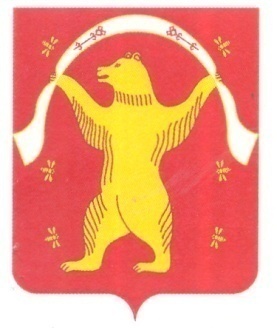 РЕСПУБЛИКА БАШКОРТОСТАН АДМИНИСТРАЦИЯСЕЛЬСКОГО ПОСЕЛЕНИЯБОЛЬШЕШАДИНСКИЙ СЕЛЬСОВЕТМУНИЦИПАЛЬНОГО РАЙОНАМИШКИНСКИЙ РАЙОН452345 д.Большие Шады,улица Али Карная,7Тел:2-33-40